LE DROGHE Le droghe sono delle sostanze che provocano dei disturbi fisici e psicologici. Esse vengono assunte, per la maggior parte, quando vogliamo «scappare» dalla realtà e dai nostri problemi. Oggi sono molto più pericolose perché vengono prese anche dai ragazzi minorenni. Oltre ad essere un’azione irreparabile, è anche illegale. La droga si può trovare in pasticche e in polvere. Può essere assimilata tramite:Siringhe PasticcheVie respiratorie 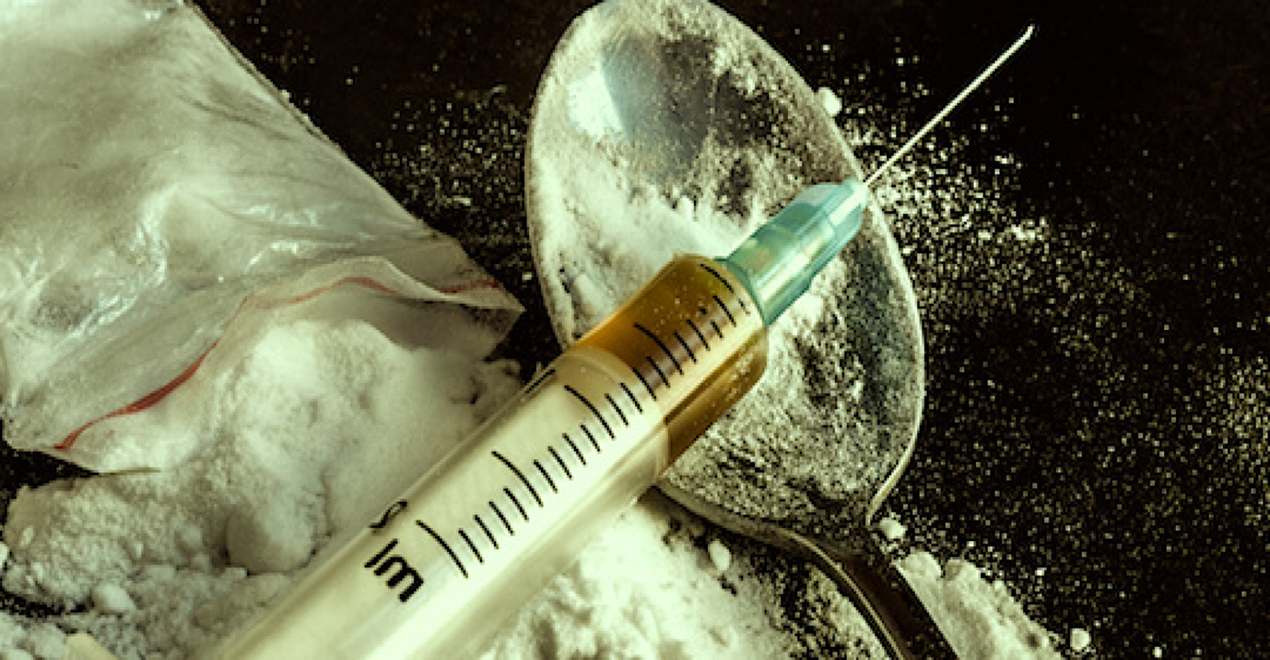 Siringa con droga Le droghe di dividono in due gruppi:Naturali (cocaina, hashish, marijuana…)Artificiali (eroina, anfetamine, LSD…)Le droghe naturali si trovano in natura e sono prodotte dalle piante, mentre quelle artificiali sono prodotte dall’uomo attraverso processi chimici.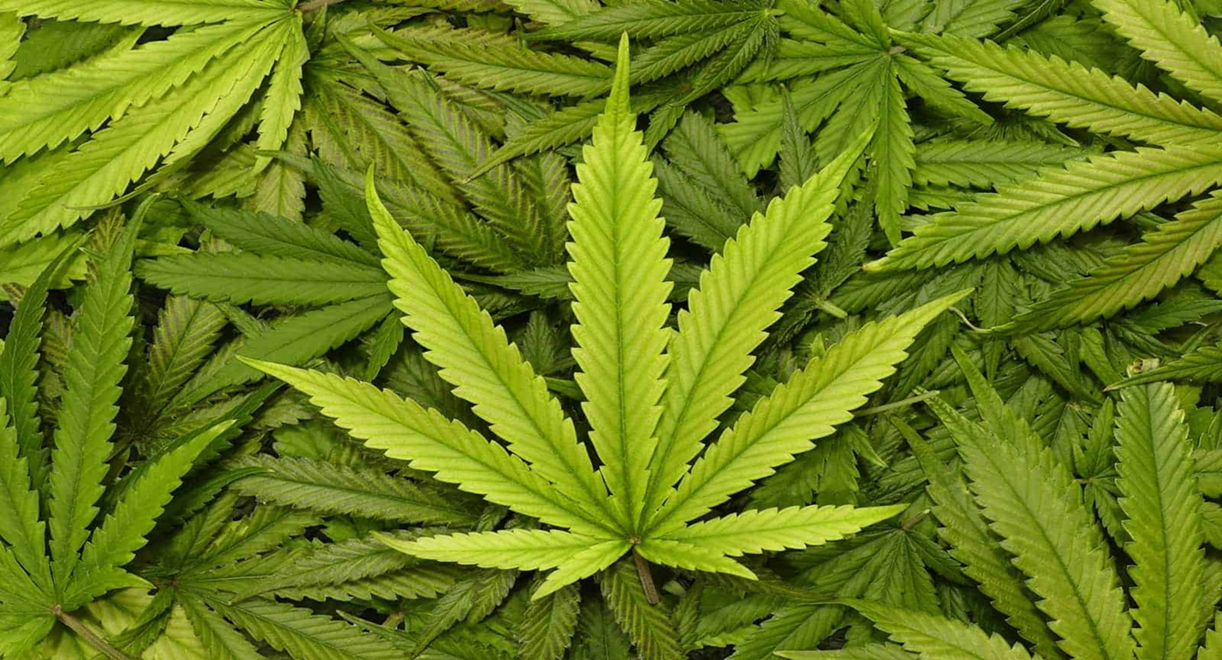 Foglie di marijuanaGli effetti principali delle droghe sono:Allucinogeni= portano allucinazioni e a vedere cose che non esistono realmente Stimolanti= agiscono come stimolo e ti incentivano a fare qualcosa Sedativi= portano a chi li assume ad essere più calmi e rilassatiStupefacenti= sconvolgono e stordiscono chi li assumeclasse 2B